МИНИСТЕРСТВО ПРОСВЕЩЕНИЯ РОССИЙСКОЙ ФЕДЕРАЦИИРОССИЙСКАЯ АКАДЕМИЯ ОБРАЗОВАНИЯМИНИСТЕРСТВО ОБРАЗОВАНИЯ И НАУКИ РЕСПУБЛИКИ БАШКОРТОСТАНФГБОУ ВО «БАШКИРСКИЙ ГОСУДАРСТВЕННЫЙ ПЕДАГОГИЧЕСКИЙУНИВЕРСИТЕТ им. М. АКМУЛЛЫ»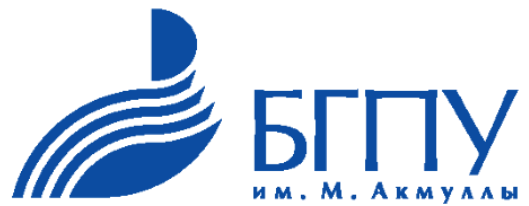 Международная научно-практическая конференция«ТРАДИЦИИ И ИННОВАЦИИ В НАЦИОНАЛЬНЫХ СИСТЕМАХ ОБРАЗОВАНИЯ»17-18 декабря 2020 г.г. УфаИНФОРМАЦИОННОЕ ПИСЬМОУважаемые коллеги!Приглашаем вас принять участие в работе Международной научно-практической конференции «Традиции и инновации в национальных системах образования», которая состоится 17-18 декабря 2020 года.Конференция проводится в рамках Национального педагогического форума, её целью является обобщение, представление и экстраполяция  лучших  практик высшего педагогического образования, продвижение инновационного опыта научно-педагогических коллективов и научных школ вузов, распространение идей и принципов  сотрудничества вузов-партнеров евразийского образовательного ареала с учетом мировых тенденций и инноваций.  В работе конференции предполагается участие ученых и педагогов в сфере высшей педагогической школы международного, национального, регионального уровней образования, представители научных школ и ведущих научных коллективов вузов, координаторы вузов-партнеров УШОС, новаторы дошкольного, школьного, среднего профессионального и высшего педагогического образования. В конференции могут принять участие представители педагогических ассоциаций и сообществ, педагоги и студенты вузов-партнеров, аспиранты, учителя, работники сферы образования, науки  и искусства.Дата проведения: 17-18 декабря 2020 года Место проведения: г. Уфа, ФГБОУ ВО «БГПУ им. М. Акмуллы» Рабочие языки конференции: русский, английский.Основные направления работы конференции:1.	Инновационные практики в системе дошкольного, школьного, профессионального и  высшего педагогического образования. 2.	Межвузовское сетевое взаимодействие в национальном и региональном образовательном пространстве. 3.	Научно-проектное сотрудничество  вузов – партнеров евразийского образовательного ареала. 4.	Ведущие научные коллективы и научные школы в контексте современных вызовов и тенденций. 5.	Terra skills  как инновационная среда подготовки педагога будущего. 6.	Психолого-педагогическое сопровождение семьи и детства в цифровом образовательном пространстве.7.	Актуальные аспекты инклюзивного образования. В рамках конференции планируется организация пленарного заседания, работы секций по заявленным направлениям в дистанционной форме (онлайн-подключение). Участие в конференции возможно в дистанционной (выступление с докладом в рамках онлайн-подключения), заочной (публикация), дистанционно-заочной (выступление с докладом в рамках онлайн-подключения и публикация) форме.По итогам конференции планируется издание электронного варианта сборника материалов с его последующим размещением в системе РИНЦ. Материалы конференции также будут доступны на сайте http://www.bspu.ru. Условия участия в конференцииДля участия в конференции необходимо до 20 ноября 2020 г. направить на e-mail pedconf@yandex.ru следующие материалы, указав в теме письма: «Материалы конференции – Традиции и инновации в национальных системах образования -2020»:заявка (название файла – Иванов ИИ_заявка) – Приложение 1.текст статьи, оформленной в соответствии с установленными правилами (название файла – Иванов_статья.doc);скан-копию квитанции об оплате публикации (название файла – Квитанция  Иванов ИИ).Материалы, не имеющие прямого отношения к содержанию конференции, могут быть отклонены. Присланные работы должны быть результатом деятельности автора, при этом уровень оригинальности текста должен составлять не менее 70%.Требования к оформлению материалов конференцииТекст статьи объемом не менее 3 страниц должен быть набран на компьютере в формат MS Word с расширением *doс.Шрифт Times New Roman, размер шрифта 14, межстрочный интервал – одинарный, выравнивание по ширине. Абзацный отступ 1,25 задаётся автоматически. Параметры страницы: поля со всех сторон – 2,5 см. Страницы не нумеруются.Статьи бакалавров и магистрантов принимаются только в соавторстве с научным руководителем.Организационный взнос за публикацию – 100 рублей за страницу текста.В левом углу - обязательный индекс УДК.На следующей строке в правом углу строчными буквами курсивом печатаются инициалы и фамилия автора (авторов) с указанием ученой степени и должности, ниже название вуза.На следующей строке печатается название работы, печатается без переноса, прописными буквами, полужирным шрифтом, по центру (в конце названия работы точка не ставится) (Приложение 2).Далее следует текст статьи.Выделения в тексте допускаются только курсивом, полужирный шрифт, разрядка и подчеркивание исключаются.Ссылки на литературу оформляются по тексту в квадратных скобках (порядковый номер по списку и страница цитируемого источника, например, [1, с.44]). Список литературы (не более 10 источников) печатается после основного текста 12 шрифтом. Рисунки, таблицы (размер шрифта 12) помещаются в тексте. Границы таблиц не должны выходить за параметры страниц. Рисунки и таблицы должны иметь название.Оргкомитет оставляет за собой право отказать в публикации статьи, если оформление не соответствует указанным правилам.Не принимаются к изданию следующие материалы:- публикации, не имеющие ссылок на источники и список литературы, а также со ссылками и списком литературы, оформленными не в соответствии с ГОСТ 7.0.100-2018 «Библиографическая запись. Библиографическое описание. Общие требования и правила составления» (образец ниже); - с квитанциями, где не полностью указано назначение платежа; - публикации, присланные после 20 ноября 2020 г.Оплата производится до 20 ноября  2020 г. (включительно). Контактная информация:Почтовый адрес Оргкомитета: 450076 Россия, Республика Башкортостан, г. Уфа, ул. Чернышевского, 25а, к. 301, ФГБОУ ВО «Башкирский государственный педагогический университет им. М. Акмуллы», дирекция института педагогикиE-mail: pedconf@yandex.ru Телефон: 8(347) 246-24-09 (дирекция института педагогики)Координатор: Арасланова Алия Талгатовна – 8-9603997303 – заместитель директора института педагогики, доцент  кафедры педагогики и психологииС уважением, Оргкомитет конференцииПриложение №1ЗАЯВКАна участие в  Международной научно-практической конференции «Традиции и инновации в национальных системах образования»*Внимание! Поля, отмеченные звездочкой, обязательны для заполнения Приложение 2.Пример оформленияУДК 373.878Гущенская К.С., студент Политаева Т.И, к.п.н., доцентРФ, г. Уфа, ФГБОУ ВО «БГПУ им. М. Акмуллы»ВЛИЯНИЕ ТЕМПЕРАМЕНТА УЧАЩЕГОСЯ-МУЗЫКАНТА НА ПОДГОТОВКУ К КОНЦЕРТНОМУ ВЫСТУПЛЕНИЮКонцертное выступление является одним из самых сложных видов творческой деятельности, которая требует от концертного исполнителя серьезных эмоциональных, волевых, личностных, физиологических вложений. В процессе публичного исполнения музыкального произведения в различной степени проявляются все стороны человеческой натуры, которые могут выражаться в проявлении эмоциональности на сцене, глубине творческой фантазии, виртуозности исполнительского мастерства, физической выносливости при длительных концертных выступлениях.Список литературыВарламова, Л. Н. Управление документацией: англо-русский аннотированный словарь стандартизированной терминологии / Л. Н. Варламова, Л. С. Баюн, К. А. Бастрикова. – Москва: Спутник+, 2017. – 398 с.Распределенные интеллектуальные информационные системы и среды: монография / А. Н. Швецов, А. А. Суконщиков, Д. В. Кочкин [и др.]. – Курск: Университетская книга, 2017. – 196 с.Величковский, Б. Б. Функциональная организация рабочей памяти: специальность 19.00.01 «Общая психология, психология личности, история психологии»: автореферат диссертации на соискание ученой степени доктора психологических наук / Величковский Борис Борисович; Московский государственный университет им. М. В. Ломоносова. – Москва, 2017. – 44 с. : ил.Калинина, Г. П. Развитие научно-методической работы в Книжной палате / Г. П. Калинина, В. П. Смирнова // Российская книжная палата: славное прошлое и надежное будущее: материалы научно-методической конференции к 100- летию РКП / Информационное телеграфное агентство России (ИТАР-ТАСС), филиал «Российская книжная палата. – Москва: РКП, 2017. – С. 61–78.Скрипник, К. Д. Лингвистический поворот и философия языка Дж. Локка: интерпретации, комментарии, теоретические источники / К. Д. Скрипник // Вестник Удмуртского университета. Серия: Философия. Психология. Педагогика. – 2017. – Т. 27, вып. 2. – С. 139–146.Янина, О. Н. Особенности функционирования и развития рынка акций в России и за рубежом / Янина О. Н., Федосеева А. А. // Социальные науки: social-economic sciences. – 2018. – № 1. – (Актуальные тенденции экономических исследований). – URL: http://academymanag.ru/journal/Yanina_Fedoseeva_2.pdf  (дата обращения: 04.09.2020).План мероприятий по повышению эффективности госпрограммы «Доступная среда» // Министерство труда и социальной защиты Российской Федерации: официальный сайт. – 2020. – URL: https://rosmintrud.ru/docs/1281   (дата обращения: 08.10.2020)..В конце статьи справа помещают знак копирайта с указанием фамилии обладателя исключительных прав и года опубликования статьи, например: © Аюпов А.А., 2020Схема оплаты через СберОнлайн следующая: платеж по реквизитам - за дополнительные платные образовательные услуги - ФИО слушателя – наименование программы - Традиции и инновации в национальных системах образованияКонтактная информация:Почтовый адрес Оргкомитета: 450076 Россия, Республика Башкортостан, г. Уфа, ул. Чернышевского, 25а, к. 301, ФГБОУ ВО «Башкирский государственный педагогический университет им. М. Акмуллы», дирекция института педагогикиE-mail: pedconf@yandex.ru Телефон: 8(347) 246-24-09 (дирекция института педагогики)Координатор: Арасланова Алия Талгатовна – 8-9603997303 – заместитель директора института педагогики, доцент  кафедры педагогики и психологииФамилия*Имя*Отчество*Ученая степеньУченое званиеОрганизация*Должность*Адрес для переписки (с индексом)*Телефон*E-mail*Секция (название полностью)*Форма участия* (выступление с докладом/ публикация в сборнике)Название статьи - линия отрезаИзвещениеКассирФорма № ПД-4УФК по Республике Башкортостан (ФГБОУ ВО «БГПУ им. М.Акмуллы» л\сч 20016Х54020)Форма № ПД-4УФК по Республике Башкортостан (ФГБОУ ВО «БГПУ им. М.Акмуллы» л\сч 20016Х54020)Форма № ПД-4УФК по Республике Башкортостан (ФГБОУ ВО «БГПУ им. М.Акмуллы» л\сч 20016Х54020)Форма № ПД-4УФК по Республике Башкортостан (ФГБОУ ВО «БГПУ им. М.Акмуллы» л\сч 20016Х54020)Форма № ПД-4УФК по Республике Башкортостан (ФГБОУ ВО «БГПУ им. М.Акмуллы» л\сч 20016Х54020)Форма № ПД-4УФК по Республике Башкортостан (ФГБОУ ВО «БГПУ им. М.Акмуллы» л\сч 20016Х54020)Форма № ПД-4УФК по Республике Башкортостан (ФГБОУ ВО «БГПУ им. М.Акмуллы» л\сч 20016Х54020)Форма № ПД-4УФК по Республике Башкортостан (ФГБОУ ВО «БГПУ им. М.Акмуллы» л\сч 20016Х54020)Форма № ПД-4УФК по Республике Башкортостан (ФГБОУ ВО «БГПУ им. М.Акмуллы» л\сч 20016Х54020) - линия отрезаИзвещениеКассир(наименование получателя платежа)(наименование получателя платежа)(наименование получателя платежа)(наименование получателя платежа)(наименование получателя платежа)(наименование получателя платежа)(наименование получателя платежа)(наименование получателя платежа)(наименование получателя платежа) - линия отрезаИзвещениеКассир02740355730274035573         40501810965772400001         40501810965772400001         40501810965772400001         40501810965772400001         40501810965772400001 - линия отрезаИзвещениеКассир            (ИНН получателя платежа)                                      (номер счета получателя платежа)            (ИНН получателя платежа)                                      (номер счета получателя платежа)            (ИНН получателя платежа)                                      (номер счета получателя платежа)            (ИНН получателя платежа)                                      (номер счета получателя платежа)            (ИНН получателя платежа)                                      (номер счета получателя платежа)            (ИНН получателя платежа)                                      (номер счета получателя платежа)            (ИНН получателя платежа)                                      (номер счета получателя платежа)            (ИНН получателя платежа)                                      (номер счета получателя платежа)            (ИНН получателя платежа)                                      (номер счета получателя платежа) - линия отрезаИзвещениеКассирОтделение – НБ Республика Башкортостан г. УфаОтделение – НБ Республика Башкортостан г. УфаОтделение – НБ Республика Башкортостан г. УфаОтделение – НБ Республика Башкортостан г. УфаОтделение – НБ Республика Башкортостан г. УфаОтделение – НБ Республика Башкортостан г. УфаБИК048073001 - линия отрезаИзвещениеКассир               (наименование банка получателя платежа)                               КПП     027401001               (наименование банка получателя платежа)                               КПП     027401001               (наименование банка получателя платежа)                               КПП     027401001               (наименование банка получателя платежа)                               КПП     027401001               (наименование банка получателя платежа)                               КПП     027401001               (наименование банка получателя платежа)                               КПП     027401001               (наименование банка получателя платежа)                               КПП     027401001               (наименование банка получателя платежа)                               КПП     027401001               (наименование банка получателя платежа)                               КПП     027401001 - линия отрезаИзвещениеКассир                             ОКТМО 80701000                             ОКТМО 80701000                             ОКТМО 80701000                             ОКТМО 80701000 - линия отрезаИзвещениеКассирКБК 00000000000000000130  за доп.платн.обр.усл. (Традиции и инновации в национальных системах образования )КБК 00000000000000000130  за доп.платн.обр.усл. (Традиции и инновации в национальных системах образования )КБК 00000000000000000130  за доп.платн.обр.усл. (Традиции и инновации в национальных системах образования )КБК 00000000000000000130  за доп.платн.обр.усл. (Традиции и инновации в национальных системах образования )КБК 00000000000000000130  за доп.платн.обр.усл. (Традиции и инновации в национальных системах образования )КБК 00000000000000000130  за доп.платн.обр.усл. (Традиции и инновации в национальных системах образования )КБК 00000000000000000130  за доп.платн.обр.усл. (Традиции и инновации в национальных системах образования )КБК 00000000000000000130  за доп.платн.обр.усл. (Традиции и инновации в национальных системах образования )КБК 00000000000000000130  за доп.платн.обр.усл. (Традиции и инновации в национальных системах образования ) - линия отрезаИзвещениеКассир                       (наименование платежа)                                                                                      (наименование платежа)                                                                                      (наименование платежа)                                                                                      (наименование платежа)                                                                                      (наименование платежа)                                                                                      (наименование платежа)                                                                                      (наименование платежа)                                                                                      (наименование платежа)                                                                                      (наименование платежа)                                                                - линия отрезаИзвещениеКассирФ.И.О. плательщика: - линия отрезаИзвещениеКассирАдрес плательщика:ИзвещениеКассир   Сумма платежа: _ руб.  _____коп.   Сумма платы за услуги: _______ руб. _____коп   Сумма платежа: _ руб.  _____коп.   Сумма платы за услуги: _______ руб. _____коп   Сумма платежа: _ руб.  _____коп.   Сумма платы за услуги: _______ руб. _____коп   Сумма платежа: _ руб.  _____коп.   Сумма платы за услуги: _______ руб. _____коп   Сумма платежа: _ руб.  _____коп.   Сумма платы за услуги: _______ руб. _____коп   Сумма платежа: _ руб.  _____коп.   Сумма платы за услуги: _______ руб. _____коп   Сумма платежа: _ руб.  _____коп.   Сумма платы за услуги: _______ руб. _____коп   Сумма платежа: _ руб.  _____коп.   Сумма платы за услуги: _______ руб. _____коп   Сумма платежа: _ руб.  _____коп.   Сумма платы за услуги: _______ руб. _____копИзвещениеКассир  Итого ______________ руб. ______ коп.       “______”_____________________ 2019г.  Итого ______________ руб. ______ коп.       “______”_____________________ 2019г.  Итого ______________ руб. ______ коп.       “______”_____________________ 2019г.  Итого ______________ руб. ______ коп.       “______”_____________________ 2019г.  Итого ______________ руб. ______ коп.       “______”_____________________ 2019г.  Итого ______________ руб. ______ коп.       “______”_____________________ 2019г.  Итого ______________ руб. ______ коп.       “______”_____________________ 2019г.  Итого ______________ руб. ______ коп.       “______”_____________________ 2019г.  Итого ______________ руб. ______ коп.       “______”_____________________ 2019г.ИзвещениеКассирС условиями приема указанной в платежном документе суммы, в т.ч. с суммой взимаемой платы за услуги банка ознакомлен и согласен.                                        Подпись плательщикаС условиями приема указанной в платежном документе суммы, в т.ч. с суммой взимаемой платы за услуги банка ознакомлен и согласен.                                        Подпись плательщикаС условиями приема указанной в платежном документе суммы, в т.ч. с суммой взимаемой платы за услуги банка ознакомлен и согласен.                                        Подпись плательщикаС условиями приема указанной в платежном документе суммы, в т.ч. с суммой взимаемой платы за услуги банка ознакомлен и согласен.                                        Подпись плательщикаС условиями приема указанной в платежном документе суммы, в т.ч. с суммой взимаемой платы за услуги банка ознакомлен и согласен.                                        Подпись плательщикаС условиями приема указанной в платежном документе суммы, в т.ч. с суммой взимаемой платы за услуги банка ознакомлен и согласен.                                        Подпись плательщикаС условиями приема указанной в платежном документе суммы, в т.ч. с суммой взимаемой платы за услуги банка ознакомлен и согласен.                                        Подпись плательщикаС условиями приема указанной в платежном документе суммы, в т.ч. с суммой взимаемой платы за услуги банка ознакомлен и согласен.                                        Подпись плательщикаС условиями приема указанной в платежном документе суммы, в т.ч. с суммой взимаемой платы за услуги банка ознакомлен и согласен.                                        Подпись плательщикаКвитанция Кассирhttp://www.blanki.ruКвитанция Кассирhttp://www.blanki.ruУФК по Республике Башкортостан (ФГБОУ ВО «БГПУ им. М.Акмуллы» л\сч 20016Х54020)УФК по Республике Башкортостан (ФГБОУ ВО «БГПУ им. М.Акмуллы» л\сч 20016Х54020)УФК по Республике Башкортостан (ФГБОУ ВО «БГПУ им. М.Акмуллы» л\сч 20016Х54020)УФК по Республике Башкортостан (ФГБОУ ВО «БГПУ им. М.Акмуллы» л\сч 20016Х54020)УФК по Республике Башкортостан (ФГБОУ ВО «БГПУ им. М.Акмуллы» л\сч 20016Х54020)УФК по Республике Башкортостан (ФГБОУ ВО «БГПУ им. М.Акмуллы» л\сч 20016Х54020)УФК по Республике Башкортостан (ФГБОУ ВО «БГПУ им. М.Акмуллы» л\сч 20016Х54020)УФК по Республике Башкортостан (ФГБОУ ВО «БГПУ им. М.Акмуллы» л\сч 20016Х54020)УФК по Республике Башкортостан (ФГБОУ ВО «БГПУ им. М.Акмуллы» л\сч 20016Х54020)Квитанция Кассирhttp://www.blanki.ru(наименование получателя платежа)(наименование получателя платежа)(наименование получателя платежа)(наименование получателя платежа)(наименование получателя платежа)(наименование получателя платежа)(наименование получателя платежа)(наименование получателя платежа)(наименование получателя платежа)Квитанция Кассирhttp://www.blanki.ru02740355730274035573         40501810965772400001         40501810965772400001         40501810965772400001         40501810965772400001         40501810965772400001Квитанция Кассирhttp://www.blanki.ru            (ИНН получателя платежа)                        (номер счета получателя платежа)            (ИНН получателя платежа)                        (номер счета получателя платежа)            (ИНН получателя платежа)                        (номер счета получателя платежа)            (ИНН получателя платежа)                        (номер счета получателя платежа)            (ИНН получателя платежа)                        (номер счета получателя платежа)            (ИНН получателя платежа)                        (номер счета получателя платежа)            (ИНН получателя платежа)                        (номер счета получателя платежа)            (ИНН получателя платежа)                        (номер счета получателя платежа)            (ИНН получателя платежа)                        (номер счета получателя платежа)Квитанция Кассирhttp://www.blanki.ruОтделение – НБ Республика Башкортостан г. УфаОтделение – НБ Республика Башкортостан г. УфаОтделение – НБ Республика Башкортостан г. УфаОтделение – НБ Республика Башкортостан г. УфаОтделение – НБ Республика Башкортостан г. УфаОтделение – НБ Республика Башкортостан г. УфаБИК048073001 - линия отрезаКвитанция Кассирhttp://www.blanki.ru         (наименование банка получателя платежа)                         КПП    027401001  ОКТМО 80701000         (наименование банка получателя платежа)                         КПП    027401001  ОКТМО 80701000         (наименование банка получателя платежа)                         КПП    027401001  ОКТМО 80701000         (наименование банка получателя платежа)                         КПП    027401001  ОКТМО 80701000         (наименование банка получателя платежа)                         КПП    027401001  ОКТМО 80701000         (наименование банка получателя платежа)                         КПП    027401001  ОКТМО 80701000         (наименование банка получателя платежа)                         КПП    027401001  ОКТМО 80701000         (наименование банка получателя платежа)                         КПП    027401001  ОКТМО 80701000         (наименование банка получателя платежа)                         КПП    027401001  ОКТМО 80701000 - линия отрезаКвитанция Кассирhttp://www.blanki.ru - линия отрезаКвитанция Кассирhttp://www.blanki.ruКБК 00000000000000000130  за доп.платн.обр.усл.  ( Традиции и инновации в национальных системах образования )КБК 00000000000000000130  за доп.платн.обр.усл.  ( Традиции и инновации в национальных системах образования )КБК 00000000000000000130  за доп.платн.обр.усл.  ( Традиции и инновации в национальных системах образования )КБК 00000000000000000130  за доп.платн.обр.усл.  ( Традиции и инновации в национальных системах образования )КБК 00000000000000000130  за доп.платн.обр.усл.  ( Традиции и инновации в национальных системах образования )КБК 00000000000000000130  за доп.платн.обр.усл.  ( Традиции и инновации в национальных системах образования )КБК 00000000000000000130  за доп.платн.обр.усл.  ( Традиции и инновации в национальных системах образования )КБК 00000000000000000130  за доп.платн.обр.усл.  ( Традиции и инновации в национальных системах образования )КБК 00000000000000000130  за доп.платн.обр.усл.  ( Традиции и инновации в национальных системах образования ) - линия отрезаКвитанция Кассирhttp://www.blanki.ru                       (наименование платежа)                                                                                      (наименование платежа)                                                                                      (наименование платежа)                                                                                      (наименование платежа)                                                                                      (наименование платежа)                                                                                      (наименование платежа)                                                                                      (наименование платежа)                                                                                      (наименование платежа)                                                                                      (наименование платежа)                                                                - линия отрезаКвитанция Кассирhttp://www.blanki.ruФ.И.О. плательщика: - линия отрезаКвитанция Кассирhttp://www.blanki.ruАдрес плательщика: - линия отрезаКвитанция Кассирhttp://www.blanki.ru   Сумма платежа: _руб.  ______ коп.   Сумма платы за услуги: ____ руб. ____коп.   Сумма платежа: _руб.  ______ коп.   Сумма платы за услуги: ____ руб. ____коп.   Сумма платежа: _руб.  ______ коп.   Сумма платы за услуги: ____ руб. ____коп.   Сумма платежа: _руб.  ______ коп.   Сумма платы за услуги: ____ руб. ____коп.   Сумма платежа: _руб.  ______ коп.   Сумма платы за услуги: ____ руб. ____коп.   Сумма платежа: _руб.  ______ коп.   Сумма платы за услуги: ____ руб. ____коп.   Сумма платежа: _руб.  ______ коп.   Сумма платы за услуги: ____ руб. ____коп.   Сумма платежа: _руб.  ______ коп.   Сумма платы за услуги: ____ руб. ____коп.   Сумма платежа: _руб.  ______ коп.   Сумма платы за услуги: ____ руб. ____коп. - линия отрезаКвитанция Кассирhttp://www.blanki.ru Итого ___________ руб. _____ коп.                 “________”________________________ 2019г. Итого ___________ руб. _____ коп.                 “________”________________________ 2019г. Итого ___________ руб. _____ коп.                 “________”________________________ 2019г. Итого ___________ руб. _____ коп.                 “________”________________________ 2019г. Итого ___________ руб. _____ коп.                 “________”________________________ 2019г. Итого ___________ руб. _____ коп.                 “________”________________________ 2019г. Итого ___________ руб. _____ коп.                 “________”________________________ 2019г. Итого ___________ руб. _____ коп.                 “________”________________________ 2019г. Итого ___________ руб. _____ коп.                 “________”________________________ 2019г. - линия отрезаКвитанция Кассирhttp://www.blanki.ruС условиями приема указанной в платежном документе суммы, в т.ч. с суммой взимаемой платы за услуги банка ознакомлен и согласен.                                                                                              Подпись плательщикаС условиями приема указанной в платежном документе суммы, в т.ч. с суммой взимаемой платы за услуги банка ознакомлен и согласен.                                                                                              Подпись плательщикаС условиями приема указанной в платежном документе суммы, в т.ч. с суммой взимаемой платы за услуги банка ознакомлен и согласен.                                                                                              Подпись плательщикаС условиями приема указанной в платежном документе суммы, в т.ч. с суммой взимаемой платы за услуги банка ознакомлен и согласен.                                                                                              Подпись плательщикаС условиями приема указанной в платежном документе суммы, в т.ч. с суммой взимаемой платы за услуги банка ознакомлен и согласен.                                                                                              Подпись плательщикаС условиями приема указанной в платежном документе суммы, в т.ч. с суммой взимаемой платы за услуги банка ознакомлен и согласен.                                                                                              Подпись плательщикаС условиями приема указанной в платежном документе суммы, в т.ч. с суммой взимаемой платы за услуги банка ознакомлен и согласен.                                                                                              Подпись плательщикаС условиями приема указанной в платежном документе суммы, в т.ч. с суммой взимаемой платы за услуги банка ознакомлен и согласен.                                                                                              Подпись плательщикаС условиями приема указанной в платежном документе суммы, в т.ч. с суммой взимаемой платы за услуги банка ознакомлен и согласен.                                                                                              Подпись плательщика - линия отреза - линия отреза